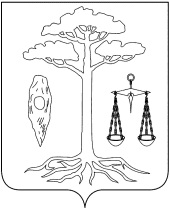 АДМИНИСТРАЦИЯТЕЙКОВСКОГО МУНИЦИПАЛЬНОГО РАЙОНА ИВАНОВСКОЙ ОБЛАСТИ_________________________________________________________П О С Т А Н О В Л Е Н И Еот 25.01.2016  № 13г. ТейковоО внесении изменений в постановление администрации Тейковского муниципального района от 18.05.2012 №290 «Об утверждении перечня должностей муниципальной службы, замещение которых связано с коррупционными рисками»  В соответствии с Федеральным законом от 25.12.2008 №273-ФЗ "О противодействии коррупции", Уставом Тейковского муниципального района, администрация Тейковского муниципального района                                                                     ПОСТАНОВЛЯЕТ:Внести в постановление администрации Тейковского муниципального района от 18.05.2012 №290 «Об утверждении перечня должностей муниципальной службы, замещение которых связано с коррупционными рисками» изменения изложив приложение к постановлению в новой редакции (прилагается). Глава Тейковского   муниципального района                                                           С. А. СеменоваПриложениек постановлениюадминистрации Тейковскогомуниципального района                                                                                                от     25.01.2016 № 13Приложениек постановлениюадминистрации Тейковскогомуниципального района                                                                                                от 18.05.2012 №290Переченьдолжностей муниципальной службыадминистрации Тейковского муниципального района,замещение которых связано с коррупционными рисками- Заместитель главы администрации по социальным вопросам,- Заместитель главы администрации, начальник финансового отдела,- Заместитель главы администрации, начальник управления координации жилищно-коммунального, дорожного хозяйства и градостроительства;- Заместитель главы администрации, начальник отдела правового обеспечения;- Заместитель главы администрации, начальник отдела сельского хозяйства; - Руководитель аппарата; - Начальник отдела образования;- Начальник отдела культуры, туризма, молодежной и социальной политики;- Начальник отдела экономического развития, торговли, имущественных отношений и муниципального заказа;- Начальник отдела градостроительства;- Заведующий архивным отделом;- Заведующий отделом учета и отчетности;- Заведующий отделом общественной и информационной политики;- Заместитель начальника финансового отдела;- Ведущий специалист отдела экономического развития, торговли, имущественных отношений и муниципального заказа (ревизор);- Ведущий специалист отдела экономического развития, торговли, имущественных отношений и муниципального заказа (по работе с имуществом);- Ведущий специалист отдела градостроительства;- Ведущий специалист отдела образования (по учебной работе);- Ведущий специалист отдела учета и отчетности.